מכינה קדם צבאית "נחשון" - המדרשה הישראלית למנהיגות חברתית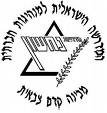 מחזור כ"א הראשון, שדרות, 2018 , תשע"ח , שבועות 39-40: חובק ישראלראשון 27.5 י"ג סיוןשני 28.5 י"ד סיוןשלישי 29.5 ט"ו סיוןרביעי 30.5 ט"ז סיוןחמישי  1.6 י"ז סיוןשישי 2.6 י"ח סיוןיום שבתמד' תורןשירנירליריהלללירילירימוביל יוםדורזאקמייקלבןאוהדמייזלדאינהתורניםנוי ויובל דקלגל וערןהילה ואדיסואביב ז. ואופיר  דיעל ג ואריאלאופק ואיתי באטרסאו ושירהרכבנירשירנירלירילירישיר9:00 פתיחת שבוע9:30 תחילת סיור עם זאביק10:00 יום בי"ד לשריון בלטרון לזכר משה דובדבנידברים לדמותו של משה דובדבני מפי בתו ניצה תמידלא משאירים פצואים בשטח תא"ל במילואים משה ציקו תמירפאנל מורשת קרב הקרב על לטרון ומבצע בן נוןחילוץ הפצועים בסואץ וחטיבת גבעתי בצוק איתן12:30 הדרכה של יובל צור בנושא..13:00 פתיחת שבוע14:00 א. צהריים14:45 עליה לאוטובוס ויציאה לכיוון ג'אסר אזרקא17:15 הגעה ושירותים17:30 שיחה עם אחמד ג'וחה בכפר הדייגים19:00 יציאה לכיוון בנימינה לבה"ס אשכולות19:30 א. ערב20:15 עידו שלם – שותפות והקהילתיות21:30 עיבוד יום23:00 כיבוי אורות5:45 בוקר טוב6:00 נקיונות6:30 יציאה מביה"ס אשכולות6:40 א. בוקר7:15 עליה לאוטובוס ונסיעה מצפה מורן ורדי8:00 מצפה מורן ורדי9:30 יציאה לזכרון10:00 סיור בזכרון12:00 נסיעה לכיוןו חורפיש13:30 א. צהריים14:15 סיור עם בחורפיש18:15 יציאה לגשר הזיו18:45 ארוחת ערב בגשר הזיוומקלחות20:15 הווי – וידוים21:00 עיבוד יום22:00 כיבוי אורות4:30 בוקר טוב4:40 א.בוקר6:00 יציאה באוטובוס לחרבת חממה7:00 התחלת מסלול  מחרבת חממה9:30 – גירית הדבש שלו ותומר .ח.12:15 הפסקת צהרים13:00 ממשיכים ללכת14:30 לבנון השניה – נוי אופק18:30 הגעה לגשר אלקוש ומתיחות19:00 א.ערב20:00 שירצוק21:00 עיבוד יום21:45 כיבוי אורות4:15 בוקר טוב4:30 א.בוקר והתארגנות5:15 נקיונות5:30 יציאה למסלול מגשר אלקוש7:40 הפיגוע במעלות- יעל שני ודרוקר9:55 מבצע חירם – גלמן ואדיסו. היחמור – אביב ז וניתאי14:05 עין טמיר הפבקת צהריים18:30 הגעה לפארק גורן ומתיחות19:00 א.ערב19:45 עיבוד יום20:30 ערב הווי – "דואר ישראל"21:45 כיבוי אורות4:45 בוקר טוב5:00 א.בוקר והתארגנות5:45 נקיונות6:00 המונפורט – אטר וסלי6:20 יציאה למסלול מפארק גורן8:55 תחנת הקמח – גלחו12:55 הפסקת צהרים+ ליל כל הגשרים - עפרי ואסו15:30 שיחה עם חקלאי?18:30 הגעה לגשר הזיו ומתיחות19:00 א. ערב20:00 הרב עמית קדם21:15 עיבוד יום22:00 הפסקה עד המקלחות23:00 מקלחות בבריכה00:30 כיבוי אורות7:00 השכמה7:10 א.בוקר והתארגנות7:40נקיונת8:05 יציאה לתחנת אוטובוס8:30 קו 22,24, למ.נהריה9:15 קו 371 לחוף ארגמן10:15 מדס יוגה11:30 271 לקריון12:15 מקלחות וא.צהריים14:00 מטרונית למקום לינה14:30 לוז שבתכיבוי אורות 22:30מקום לינהביה"ס אשכולות בנימינהגשר הזיו – חדר אוכלגשר אלקוש – לינת שטחפארק גורן – לינת שטחגשר הזיו – חדר אוכלקריית ביאליק - מתנסקריית ביאליק - מתנסראשון 3.6 כ' סיוןשני 4.6. כ"א סיוןשלישי 5.6 כ"ב סיוןרביעי 6.6 כ"ג סיוןחמישי 7.6 כ"ד סיוןשישי 8.6 כ"ה סיוןמד' תורןנירנירשירלירישירמוביל יוםשיריכפירישראלניצןאלוןתורניםאיתי א ויולילינוי וניתאימאיה ושלועדן ס ויוליאטרסאו ושירהרכבהללשירלירישירהלל5:30 בוקר טוב5:40 א בוקר, הכנת סנדוויצים6:20 נקיונות6:40 יצאנו לשלושהגנים בדרום ת"אישראל מסלאנט 22 שכונת שפיראלוויק 7 קריית שלוםחירותינו 1 שכונת התקווהמטרונית קו 1 ללב המפרץרכבת לב המפרץ לרכבת ההגנהלישראל מסלאנט – הליכה מרכבת ההגנהלליויק  - קו 7 מרכבת השלוםלחריותינו 1 קו 16 מההגנה11:30 יציאה למשרד אבא הלל סילבר 1612:30 משרד של אמא שלי הרצאה מאה ימים של שקיפות14:00 הפסקה וסנדוויצים14:30 הרצאה של נדב וייסמן על משפט אלאור עזריה15:30 הליכה לרכבת מרכז וקו 55/11/5 לחוף מציצים16:30 הגעה לחוף ואוכל של יגאל ומקלחות בחוף18:00  הליכה 16 דקות לחוף גורדון18:30 ערב לזכרו של סגן רועי פלס20:00 יציאה לתיכון עירוני ד קו 5 \ 90 \ 2221:00 עיבוד יום22:30 כיבוי אורות6:00 –  השקמה6:10 בוקר טוב  6:20 ארוחת בוקר 6:50 התחלת נקיונות קבוצה ראשונה יוצאת7:10 קבוצה שנייה יוצאת7:30 קבוצה שלישית יוצאתהפסקה מההגעה עד 10(תחבצ – קו 5 לרכבת מרכז – קו 480 למרכזית ירושלים – רכבת קלה לתחנת הר הרצל)10:00 תכנים בהר הרצל כ"ג יורדי הסירה הילה ונעםאח"י דקר וגן הנעדרים שירה ויולילוחמים יהודיים בפולין ובצלב האדום אופיר .ב. הלל ואיתיאנדרטת חללי פעולות האיבה והטרור בישראל אביב .מ. ואופיר .ד.11:30 סיור מודרך  בהיכל הזיכרון13:00 הפסקת צהרים – יגאל13:45 יציאה לכנסתקו  35 יוצא ב  13:53  14:15 מתחנת הפסגה ש"ד הרצל ירידה בתחנת הכנסת\ קפלןהפסקה בגן הורדים15:45 התחלת בידוק בטחוני16:30 כנסת מפגש עם חכים18:00 יציאה מהכנסת18:30 א.ערב – בגן הורדים – יגאל20:00 סיור בגבעת התחמושת עם הרב יואל בן נון2:30 הגעה לבית חינוך3:00 כיבוי אורות9:00 בוקר טוב9:20 א.בוקר9:50  נקיונות10:15 יצאנו11:30 סיור בקומראן –זאביק הדרכת חניך עדן ס ואיתי א על מגילות קומראן הדרכת חניך מאיה וערן על כת מדבר יהודה14:00 א. צהרים14:30 הדרכה זוהר ויובל לביא על התיישבות בים המלח14:45 יציאה למצפה שלם15:30 סיור בולענים מצפה שלם17:00 יציאה לנחל צפית18:00 טקס בצומת הערבה ליד נחל צפית19:00 הגעה לכפר איילים וארוחת ערב בכפר איילים20:00 הרצאה של חברה של הלל עמותת איילים21:15 – הליכה למקום הלינה21:45 – הגעה לתיכון זידמן 22:00 עיבוד יום23:20 לילה טוב5:50 בוקר טוב6:00 ארוחת בוקר6:30 נקיונות7:05 יציאה8:50 תחילת מסלול פרסת נקרותהדרכת חניך גיא יגור דרך המשייובל דקל מכתש רמון12:50 סיום מסלול וארוחת צהרים.13:45 מקלחות חאן בארות 10 ₪ לחניך14:45 יציאה למצפה 15:30 הגעה למצפה למכינת אשר רוח בו16:00 רס"ן במיל מושיק וולף - מנהל מכינת אשר רוח בו17:45 ערב צוות19:00 הליכה לבית ספר הראל וארוחת ערב20:00 דינה דיין21:15 עיבוד יום23:00 כיבוי אורות14:00 סיום בבה"ד 1 אחרי ארוחת צהרייםויציאה לכיוון הר גמל14:30 סיכום שבוע15:30 יציאה ללהבים רהט ותל אביב17:00 הגעה ללהבים רהט18:30 הגעה לתל אביב וסיום חובקמקום לינהבנימינה - תיכון עירוני דירושלים - בית חינוך טל"ידימונה - תיכוןזידמן מצפה רמון - ממ"ד הראל